Year 3 Knowledge Organiser‘What did the Ancient Egyptians believe?’‘What did the Ancient Egyptians believe?’Focus: HistoryFocus: HistoryKey VocabularyChronology Chronology Chronology Chronology 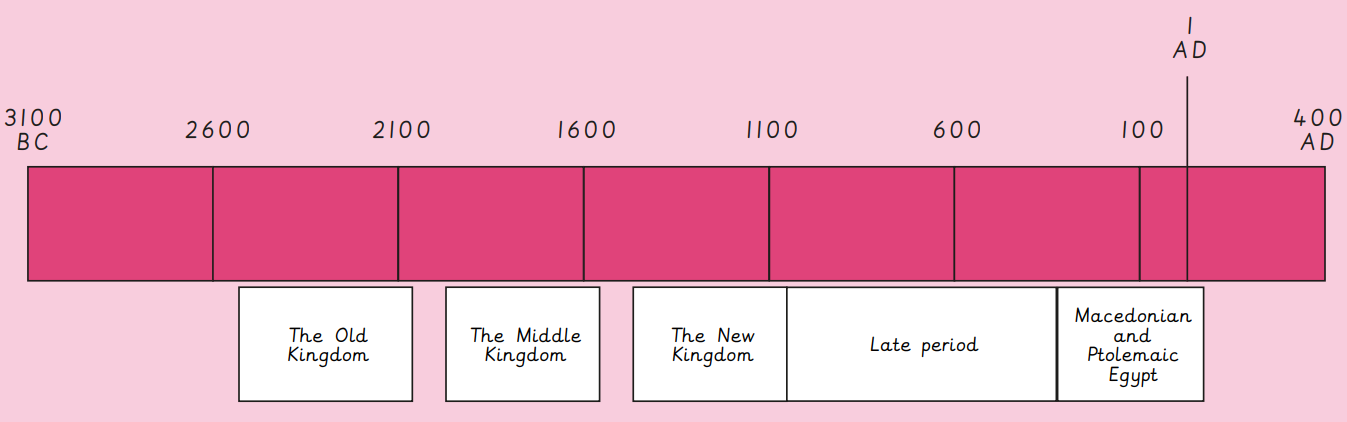 Mummification   Gods and goddesses The afterlife The afterlife The afterlife 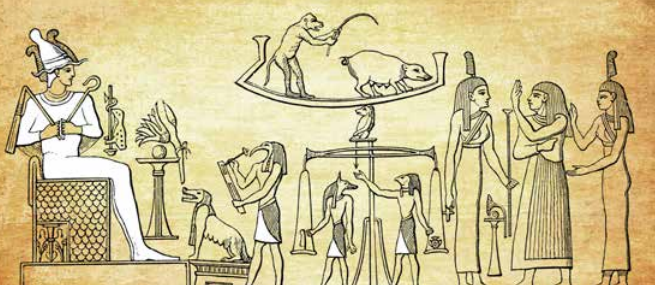 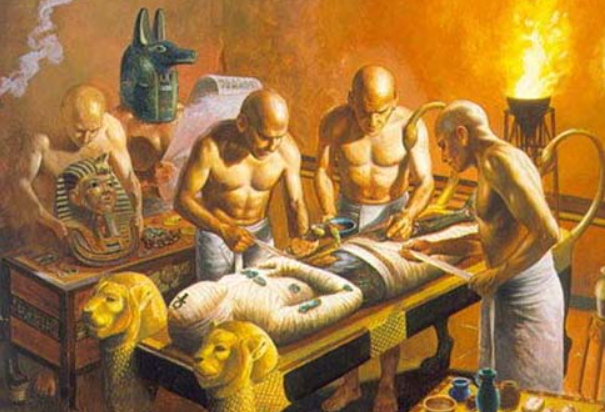 The ancient Egyptians worshipped over 1,500 gods and goddesses. They were responsible for all aspects of daily life. Temples were built for the gods and festivals were dedicated in their honour. 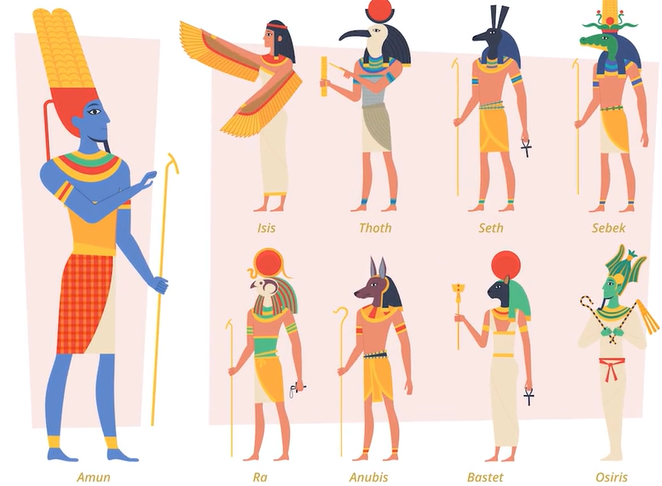 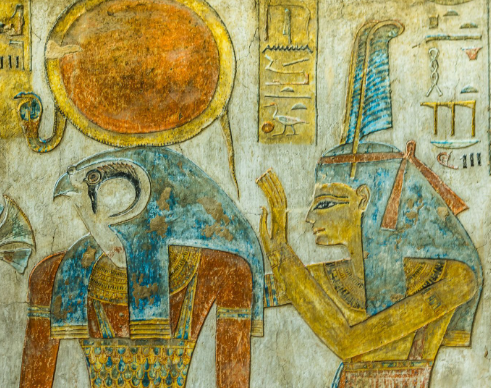 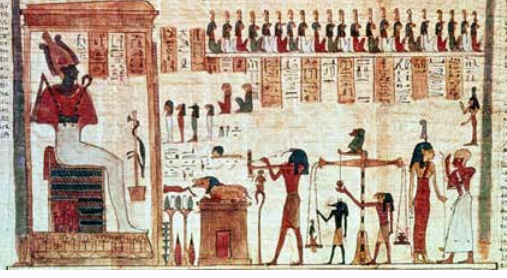 Ancient Egyptians believed that after death, the person’s soul went to the afterlife where it rejoined their body. A ‘Book of the Dead’ contained Egyptian writing (hieroglyphics) and pictures. The book contained spells that protected the Egyptians and guided them to afterlife. The Book of the Dead is a primary source that gives us useful evidence about the Egyptian beliefs. Ancient Egyptians believed that after death, the person’s soul went to the afterlife where it rejoined their body. A ‘Book of the Dead’ contained Egyptian writing (hieroglyphics) and pictures. The book contained spells that protected the Egyptians and guided them to afterlife. The Book of the Dead is a primary source that gives us useful evidence about the Egyptian beliefs. Ancient Egyptians believed that after death, the person’s soul went to the afterlife where it rejoined their body. A ‘Book of the Dead’ contained Egyptian writing (hieroglyphics) and pictures. The book contained spells that protected the Egyptians and guided them to afterlife. The Book of the Dead is a primary source that gives us useful evidence about the Egyptian beliefs. 